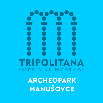 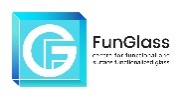 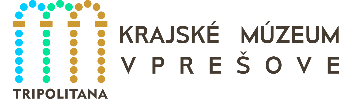 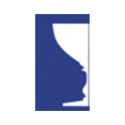 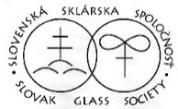 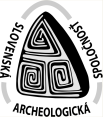 2. interdisciplinárny workshop a experimenty - Východné SlovenskoHistória skla – 2019IIVSKOrganizátori: Komisia pre podporu interdisciplinárneho výskumu historického skla na Slovensku, ktorá pôsobí pri výbore Slovenskej archeologickej spoločnosti  SAV, Slovenská sklárska spoločnosť,  Krajské múzeum v Prešove - Kaštieľ a archeopark v Hanušovciach nad Topľou, Fun Glass – Trenčianska Univerzita Alexandra Dubčeka v Trenčíne a Stredná odborná škola sklárska v Lednických Rovniach  Miesto konania: Kaštieľ a Archeopark Hanušovce nad Topľouwww.museum.sk/kastiel-a-archeopark-hanusovce-nad-toplou-tripolitana.htmlProgramŠtvrtok 20.06.2018 8.00    	Zapálenie ohňa v sklárskej peci.Piatok 21.06.2018 (iba prihlásení účastníci)8.15-8.40 	Prezentácia účastníkov8.40-9.00 	Privítanie účastníkov a otvorenie podujatia. S. Bruss9.00-12.30  	Prednášková miestnosť v kaštieli, 1. poschodie9.00-9.20         Wilczak-Dąbrowska, E.: Stredoveké okenné sklo.9.20 – 9.40 	Krukowska, O.: Najstaršie sklenené artefakty z Gdaňska (Poľsko).9.40-10.00   Siemianowska, S.: O technológii a technike včasnostredovekých šperkov zo Sliezska.10.00 – 10.30                                           Prestávka10.30-10.50 	Stoliarova, E.: Zriedkavé sklenené šperky z obdobia pred-mongolského zo Starej Rusi.10.50-11.00     Krupičková, A. a kol.: Technika vitráží a maľovanie na skle 11.00-11.30  Sedláčková, H.: Prezentácia kníh:  Renesančné a barokové sklo na území stredného Dunaja.  Stredoveké sklo z Brna a Moravy ca 1200-155011.30-12.00    Diskusia a organizačné pokyny                                                      12.00 – 13.30 Obedná prestávka 13.30 – 16.00 Program „Okrúhleho stola”Postery a predmety Hudák, M., Hudáková, M., Timura, J./Hložek , M.: Sklenené koráliky z detského hrobu z               Hrabušíc (poster).Illášová, L /Štubňa, J.: Sklo ako náhrada drahých kameňov.Šipošová, H./Illášová, L.: Náhrdelníky z plodov a kôstok v kombinácii so sklom.Turnovec, I.: Netradičné použitie granátov.Turnovec, I./ Illášová, L./Štubňa, J.: Farebné sklenené kompozície. Šály, O.: Sklo a sklárne východného Slovenska v historiografii – náčrt problematiky.                 (dokumenty k téme).Predmety z archeologických lokalít od praveku po novovek (2200BC-1900 AC)Archeologické lokality: Nižná Myšľa, Prešov a okolie, Šariš, Moskva, Gdańsk, Waršawa, Spiš, Bardejov, Poprad, Hrabušice, Vinné. (Autori: M. Uličný, L. Olexa, E. Stoliarova, Kolektív Tripolitany Krajského múzea Prešov, Kolektív Kaštieľa a archeoparku Hanušovce n. T., O. Šály, M. Hudák a M. Hudáková, M. Čurný, Wilczak-Dąbrowska, H. Šipošová, L. Illášová, S. Siemianowska, O.  Krukowska. TechnikyVitráže, maľovanie na sklo, výroba historických korálikov s pomocou plynového kahana, výroba historických korálikov z pece (ukážky výrobkov), vkladanie skiel do rámov,  imitovanie drahých kameňov, rozlíšenie skla a krištalických látok, zatavovanie granátov do skla. (Autori: L. Krokker, I. Turnovec, L. Illášová, A. Krupičková a kol. SOŠS LR, M. Vanko, A. Crkoňová, M. Zajíčková.Experimenty (v archeoparku)Experimenty s tavbou historických kmeňov, výroba archeofajanse, výroba sklenených korálikov na  ohnisku (autori: Staššíková-Štukovská, D., Krokker, L.,  Plško, A., Chocholoušek, J., Galusková, D., Vanko, M. , Havrila, P.)16.00-17.00  Lektorovaná prehliadka archeologickou expozíciou a výstavami Kaštieľa v Hanušovciach and Topľou (sprevádza S. Bruss)18.00-24.00  Gala diskusia o historickom skle pri sklárskej peci   ARCHEOPARK (LEN PRIHLÁSENÍ!!)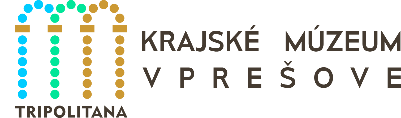 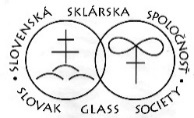 História skla 2019IIvsk Program s účasťou verejnosti www.museum.sk/kastiel-a-archeopark-hanusovce-nad-toplou-tripolitana.html                            Piatok 21.06.2019 a Sobota 22.06.2019 ARCHEOPARK8.00-16.00      Výroba sklenených replík šperkov z historickej sklárskej pece (Sklársky majster M. Vanko, spolupráca L. Krokker, P. Havrila, historické súvislosti D. Staššíková-Štukovská)11.00-11.30     Experimenty s výrobou archeofajansových korálikov zo staršej doby bronzovej   na ohnisku. (D. Staššíková-Štukovská, L. Krokker, J. Chocholoušek, P. Letko)10.00-11.00     Výroba sklenených korálikov na ohnisku (L. Krokker, D. Staššíková-Štukovská)9.00-16.00        Maľovanie na sklo (v archeoparku len v prípade priaznivého počasia) – možnosť zapojiť sa (A. Crkoňová, M. Zajíčková A. Krupičková)9.00-16.00       Kaštieľ- prízemiePrezentácia výrobkov Strednej odbornej sklárskej školy v Lednickom Rovnom. Možnosť                          zakúpenia skla a vyrobených replík. Ukážky výroby vitráží a maľovanie na sklo – A. Krupičková, A. Crkoňová, M. Zajíčková.Výroba korálikov s pomocou sklárskej lampy, kahana - L. Krokker: Techniky formovania mono a polychrómnych replík korálikov z praveku, doby rímskej a včasného stredoveku.Imitácie drahých kameňov, v skle zatavené granáty (I. Turnovec, L. Illášová)Náhrdelníky z organických materiálov v kombinácii so sklom (H. Šipošová a L. Illášová)Sobota 22.6.2019, 16.00 hod. Zahasenie ohňa v sklárskej peci, záver podujatia.23. 6. 2019 nedeľa (len prihlásení účastníci).Odchod 8.00 hod.: Exkurzia do Trzinice - Karpatskej Troje, Poľsko www.karpackatroja.pl. Cestou budú zastávky na Dukle a v Bardejove. 